Director of Music Ministries, Part-Time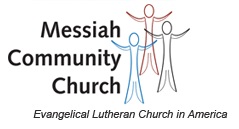 Messiah Community Church, ELCA, a welcoming faith community for people of all ages, seeks a Part-Time Music Director to coordinate the musical components of our worship service, lead musical ensembles (bell and voice choirs, with the possibility for a children’s choir). Music is an essential component of Lutheran worship, and the Music Director is integral to that.  We believe music, traditional and new and global, helps guide our spiritual life.The ideal candidate will have experience with church / sacred music and choirs (experience in the Lutheran tradition a bonus), think creatively, have strong interpersonal skills, and be able to accompany if necessary.ResponsibilitiesSchedule and direct rehearsals and performances Select choir music for worship servicesRehearse worship hymns with vocal choir so they are prepared to support congregational singing each weekCoordinate all special music events as are appropriate for seasons and church holidays Select and coordinate guest musiciansOrder and catalog choral music within allotted budgetMeet with the Worship Committee as neededAssist the pastor and Worship Committee in selecting congregational music including psalms, hymns, and liturgical settingsAssist in obtaining substitutes Choir Director/ Accompanist in planned absencesProvide leadership to congregation and church leaders by suggesting musical aspects to ministries and programs, if appropriateReports to: Pastor*Worship events and rehearsals include:9 months of worship + choir rehearsalsCoordinating special music during three months of summer / no choir rehearsalsExtra services: Christmas Eve, Ash Wednesday, Holy WeekThis position requires approximately 10 hours/week (quarter-time position). Salary is $15,000-$17,000 / year.